Питання для самостійної роботи щодо змісту теми 4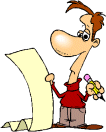 Що таке Стартап ('start-up')?Зазначте ключові ознаки стартапу ('start-up').Види стартапів.Дайте визначення поняттю «аутсорсинг».Дайте визначення поняттю «дотком».З якого моменту стартап перестає бути стартапом?Виділіть загальні умови , що забезпечують стартапу якщо не успіх, то хоча б життєздатність.Яка різниця між поняттями дефолт, неплатоспроможність, банкрутство?Основні поради щодо презентації стартапу.